 to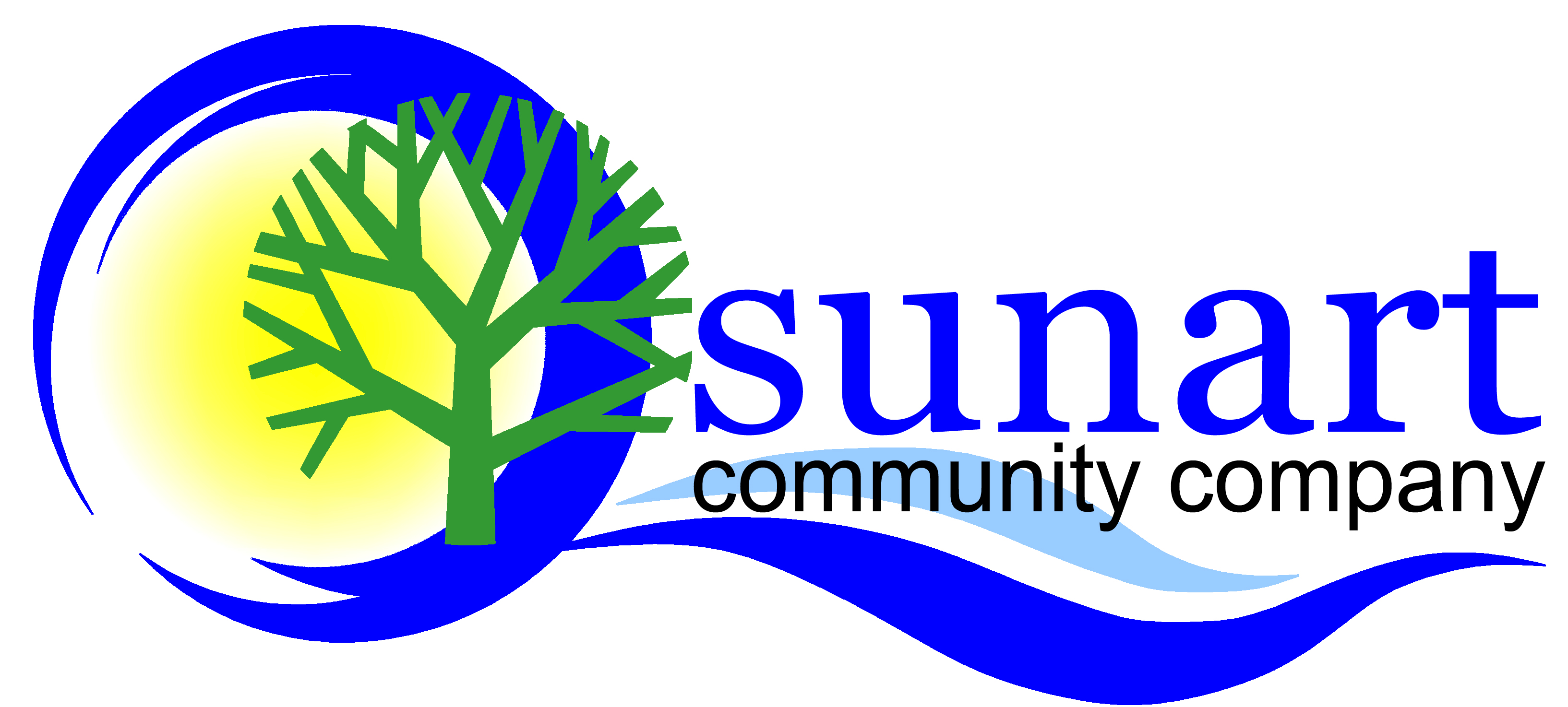 Sunart Community CompanyNomination for Directorship All Ordinary Members of the Community Company (i.e. residing in the Sunart area) are entitled to be considered for election and must sign this notice of intent. If you are eligible and wish to be considered, please fill in this form. Hand it to a Director or Send it to The Secretary, Craig Ard, 5 Longrigg Road, Strontian, PH36 4HY, or via email to becky@sunartcommunitycompany.co.uk. In the event of an election (more nominees than places) you may be asked to make a very short speech outlining your reasons for standing. This is not compulsory but is requested in order that Members voting have some knowledge of those standing for election.Note:  If you are not a Member, but wish to join & become a Director, fill in this form & join on the day!Your Name (Block capitals)_________________________________ of ________________________________________________________I hereby declare my willingness to be considered for election as a Director of Sunart Community Company at the AGM on Saturday 27th January 2023. Signed __________________________________	Date ____________________Please get this form signed by two other Ordinary Members of the Company who support your application:   Print Member’s Name ________________________________Signature:________________________Print Member’s Name ________________________________Signature:________________________